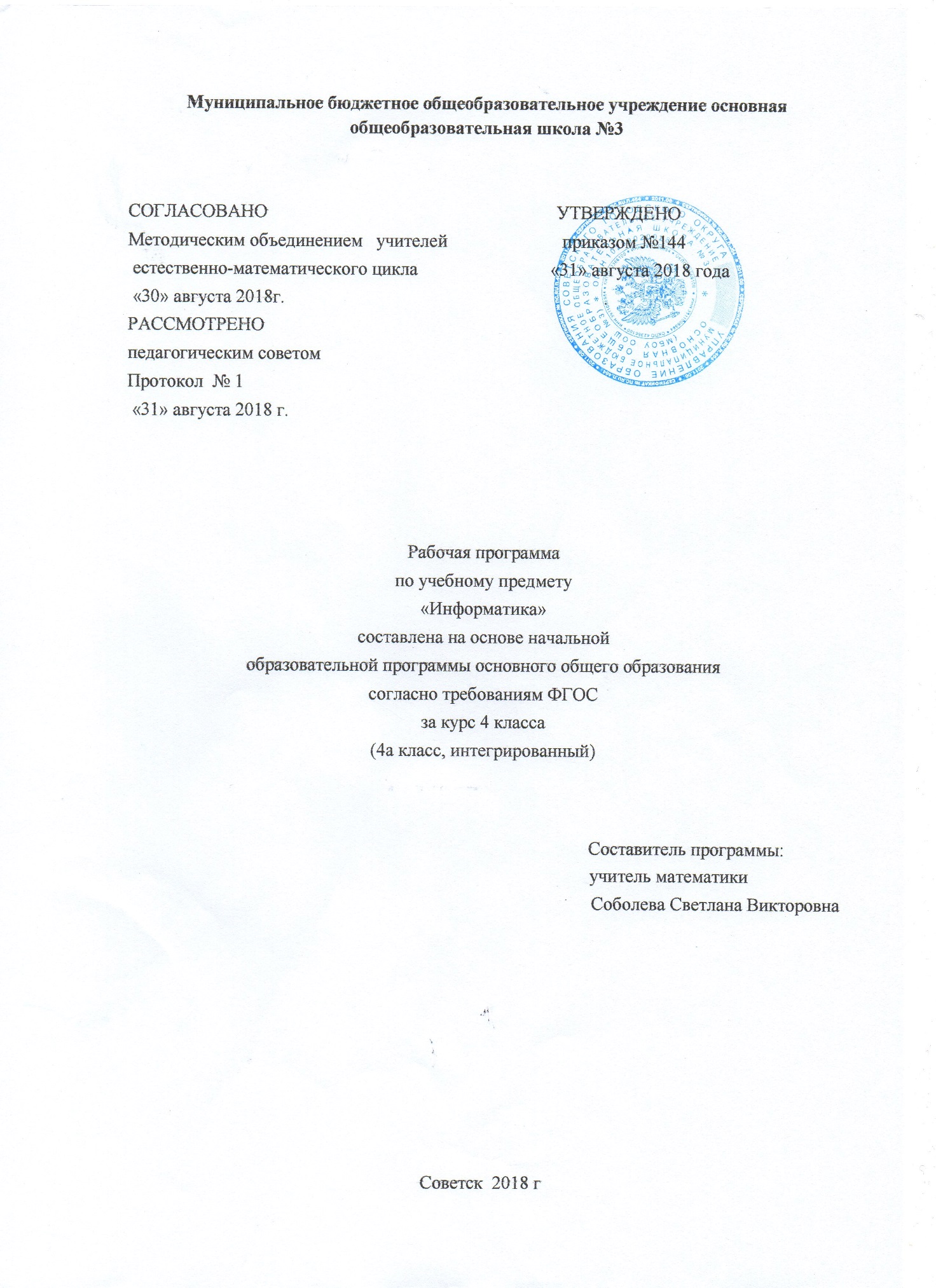 Содержание программыПояснительная записка ________________________________3Возможные результаты _______________________________4Критерии оценки  ____________________________________5Учебный план на предмет______________________________7 Календарно-тематический план_________________________8      4  Образовательные ресурсы_______________________________151.Пояснительная запискаРабочая программа  по информатике и ИКТ для 4 класса к учебному курсу “Информатика” А.Л.Семенова, Т.А.Рудченко создана на основе следующих документов:Закон РФ «Об образовании»;Федеральный компонент государственного образовательного стандарта (Приказ Министерства образования РФ от 05.03.2004 года № 1089);Закон  «Об образовании» ЯНАО;Федеральный перечень учебников, рекомендованных (допущенных) в образовательных учреждениях, реализующих образовательные программы общего образования и имеющих государственную аккредитацию на 2012-2013 учебный год;Авторская программа начального общего образования по информатике и ИКТ А.Л Семенова, Т.А.Рудченко. - Москва, «Просвещение»,  2011 Данная рабочая программа разработана на основе авторской программы А.Л Семенова, Т.А.Рудченко «Информатика». На изучение информатики и ИКТ в 4  классе отводится 34 учебных часа, из расчета 1 час в неделю(из них 1 час – резерв). Проведение контрольных работ рассчитано на 2 часа (по 1 часу в каждом полугодии). Общая характеристика учебного предметаВ отличие от большинства дисциплин начальной школы, роль и место которых в структуре начального образования, а также содержание изучаемого материала определились достаточно давно, курс информатики в начальной школе в последние годы вызывал многочисленные споры. Они касались целей и задач курса, его содержания и объёма, причём мнения высказывались самые разные.Главная цель данного курса информатики –  развивая логическое, алгоритмическое и системное мышление, создавать предпосылку успешного освоения инвариантных фундаментальных знаний и умений в областях, связанных с информатикой, которые вследствие непрерывного обновления и изменения аппаратных и программных средств выходят на первое место в формировании научного информационно-технологического потенциала общества.Задачи изучения курса – научить ребят:• работать в рамках заданной среды по четко оговоренным правилам;• ориентироваться в потоке информации: просматривать, сортировать, искать необходимые сведения;• читать и понимать задание, рассуждать, доказывать свою точку зрения;• работать с графически представленной информацией: таблицей, схемой и т. п.;• планировать собственную и групповую работу, ориентируясь на поставленную цель, проверять и корректировать планы;• анализировать языковые объекты;• использовать законы формальной логики в мыслительной деятельности.Место данного курса в учебном планеВ 2014-2015 учебном году начальное общее образование полностью реализует федеральный государственный образовательный стандарт (ФГОС);В учебном плане на изучение информатики  выделен 1 недельный час, 34 учебных недели. За год 34 часа. Данная рабочая программа  предназначена для изучения информатики  по учебнику «Информатика» Н.В. Матвеева 4 класс. Тематическое планирование предлагается в соответствии со структурой учебника согласно линейному изучению теоретического материала. Предусматривается деление класса на группы 12-14 человек.1.1.Возможные результатыОсновной целью изучения информатики в начальной школе является формирование у учащихся основ ИКТ-компетентности, многие компоненты которой входят в структуру УУД. Это и задаёт основные ценностные ориентиры содержания данного курса. С точки зрения достижения метапредметных результатов обучения, а также продолжения образования на более высоких ступенях (в том числе обучения информатике в среднем и старшем звене) наиболее ценными являются следующие компетенции, отражённые в содержании курса:основы логической и алгоритмической компетентности, в частности овладение основами логического и алгоритмического мышления, умением действовать в соответствии с алгоритмом и строить простейшие алгоритмы;основы информационной грамотности, в частности овладение способами и приёмами поиска, получения, представления информации, в том числе информации, данной в различных видах: текст, таблица, диаграмма, цепочка, совокупность;основы ИКТ-квалификации, в частности овладение основами применения компьютеров (и других средств ИКТ) для решения информационных задач;основы коммуникационной компетентности. В рамках данного учебного предмета наиболее активно формируются стороны коммуникационной компетентности, связанные с приёмом и передачей информации. Сюда же относятся аспекты языковой компетентности, которые связаны с овладением системой информационных понятий, использованием языка для приёма и передачи информации.Личностные, метапредметные и предметные результаты освоения информатикиС учётом специфики интеграции курса в образовательный план конкретизируются цели выбранного курса «Информатика» в рамках той или иной образовательной области для достижения личностных, метапредметных и предметных результатов. Обучение информатике в начальной школе способствует формированию общеучебных умений, что в новом образовательном стандарте конкретизировано термином «универсальные учебные действия» (УУД). Под универсальными учебными действиями понимаются обобщенные способы действий, открывающие возможность широкой ориентации учащихся как в различных предметных областях, так и в строении самой учебной деятельности, включая осознание учащимися ее целей, ценностно-смысловых и операциональных характеристик.Формирование УУД происходит на любом уроке в начальной школе, но особенностью курса «Информатика» является целенаправленность формирования именно этих умений. К общим учебным умениям, навыкам и способам деятельности, которые формируются и развиваются в рамках курса «Информатика», относятся познавательная, организационная и рефлексивная деятельность.С точки зрения достижения планируемых результатов обучения наиболее ценными являются следующие компетенции, отраженные в содержании курса:Наблюдать за объектами окружающего мира; обнаруживать изменения, происходящие с объектом и по результатам наблюдений, опытов, работы с информацией учатся устно и письменно описывать объекты наблюдения.Соотносить результаты наблюдения с целью, соотносить результаты проведения опыта с целью, то есть получать ответ на вопрос «Удалось ли достичь поставленной цели?».Письменно представлять информацию о наблюдаемом объекте, т.е. создавать текстовую или графическую модель наблюдаемого объекта с помощью компьютера с использованием текстового или графического редактора.Понимать, что освоение собственно информационных технологий (текстового и графического редакторов) не является самоцелью, а является способа деятельности в интегративном процессе познания и описания (под описанием понимается создание информационной модели: текста, рисунка и пр.).В процессе информационного моделирования и сравнения объектов выявлять отдельные признаки, характерные для сопоставляемых предметов; анализировать результаты сравнения (ответ на вопросы «Чем похожи?», «Чем не похожи?»); объединять предметы по общему признаку (что лишнее, кто лишний, такие же, как…, такой же, как…), различать целое и часть. Создание информационной модели может сопровождаться проведением простейших измерений разными способами. В процессе познания свойств изучаемых объектов осуществляется сложная мыслительная деятельность с использованием уже готовых предметных, знаковых и графических моделей.При выполнении упражнений на компьютере и компьютерных проектов решать творческие задачи на уровне комбинаций, преобразования, анализа информации: самостоятельно составлять план действий (замысел), проявлять оригинальность при решении творческой конструкторской задачи, создавать творческие работы (сообщения, небольшие сочинения, графические работы), разыгрывать воображаемые ситуации, создавая простейшие мультимедийные объекты и презентации, применять простейшие логические выражения типа: «…и/или…», «если…, то…», «не только, но и…» и элементарное обоснование высказанного суждения.При выполнении интерактивных компьютерных заданий и развивающих упражнений овладевать первоначальными умениями передачи, поиска, преобразования, хранения информации, использования компьютера; поиском (проверкой) необходимой информации в интерактивном компьютерном словаре, электронном каталоге библиотеки. Одновременно происходит овладение различными способами представления информации, в том числе в табличном виде, упорядочение информации по алфавиту и числовым параметрам (возрастанию и убыванию). Получать опыт организации своей деятельности, выполняя специально разработанные для этого интерактивные задания. Это такие задания: выполнение инструкций, точное следование образцу и простейшим алгоритмам, самостоятельное установление последовательности действий при выполнении интерактивной учебной задачи, когда требуется ответ на вопрос «В какой последовательности следует это делать, чтобы достичь цели?».Получать опыт рефлексивной деятельности, выполняя особый класс упражнений и интерактивных заданий. Это происходит при определении способов контроля и оценки собственной деятельности (ответ на вопросы «Такой ли получен результат?», «Правильно ли я делаю это?»); нахождение ошибок в ходе выполнения упражнения и их исправление.Приобретать опыт сотрудничества при выполнении групповых компьютерных проектов: умение договариваться, распределять работу между членами группы, оценивать свой личный вклад и общий результат деятельности.Требования к уровню подготовки выпускника начальной школыОжидаемым результатом обучения является усвоение обязательного минимума содержания учебного материала по информатике, выполнение  требований к уровню подготовки учеников 4-го класса, качество обучения – не ниже 64%.В результате изучения информатики на начальном уровне ученик должен:Цель – это ожидаемый результат. Авторы УМК попытались сформулировать некую текстовую информационную модель выпускника начальной школы. В результате получилось, что авторы хотят видеть выпускников такими:Исследователями, использующими свое естественное любопытство для приобретения навыков, необходимых в целенаправленном исследовании.Мыслителями, умеющими использовать навыки критического и творческого мышления для принятия решений и нахождения выхода из сложных ситуаций.Общительными людьми, прекрасно умеющими общаться, получать информацию и обмениваться идеями, владеющими родным языком и языком науки в рамках содержания учебных предметов.Уверенно и решительно осваивающими новые жизненные роли, идеи и стратегии и понимающими, что функции – это «как это работает, что оно может», что причинность – это «почему это такое», что форма – это «на что оно похоже».Обладающими знаниями в необходимом объеме по всем разделам и темам начального образования.Принципиальными, искренними, честными, справедливыми и открытыми для общения и получения новых знаний, то есть со стремлением к учебе и любовью к знаниям.Заботливыми и глубоко чувствующими нужды других людей, готовыми придти на помощь, уважающими свое и чужое мнение, прислушивающимися к мнению старших и уважающих учителей и школу.С широким кругозором, готовых воспринимать различные точки зрения и с уважением относиться к ценностям и традициям своей культуры и других культур.Размышляющими о том, откуда мы «это» знаем и какова наша ответственность за все, что происходит вокруг и с нами.Гармоничными личностями, понимающими важность физического и душевного развития, понимающих непосредственную их зависимость одно от другого, а также их влияние на личное благополучие.Способными размышлять и конструктивно анализировать свои сильные и слабые стороны, работать над собой.Помнящими, что безграмотным считается не тот, кто не умеет читать и писать, а тот, кто не умеет учиться.Умеющими определять свою цель, эмоционально не зависеть от проверок, воспринимать новое и не бояться идти вперед.Умеющими учиться, работать с информацией и данными с помощью компьютера и современных информационных технологий. Использование все компонентов УМК по курсу «Информатика» обеспечивает выполнение следующих требований к уровню подготовки учащихся, оканчивающих 4 класс:знать/пониматьосновные источники информации;назначение основных устройств компьютера;правила безопасного поведения и гигиены при работе инструментами, бытовой техникой (в том числе с компьютером);уметькратко рассказывать о себе, своей семье, друге – составлять устную текстовую модель;составлять небольшие письменные описания предмета, картинки (о природе, школе) по образцу с помощью текстового редактора;составлять алгоритм решения текстовых задач (не более 2–3 действий);распознавать изученные геометрические фигуры и изображать их на экране компьютера;сравнивать различные объекты реальной действительности по размерам, взаимному расположению в пространстве и выражать эти отношения с помощью схем;определять признаки различных объектов природы (цвет, форму) и строить простые графические модели в виде схемы, эскиза, рисунка;различать объекты природы и изделия; объекты живой и неживой природы;различать части предметов и отображать их в рисунке (схеме);выполнять инструкции (алгоритмы) при решении учебных задач;определять цель своей деятельности, осуществлять выбор варианта деятельности, осуществлять организацию в соответствии с составленным планом (алгоритмом) собственной трудовой деятельности, и уметь отвечать на вопросы «Что я делаю?», «Как я делаю?» и осуществлять самоконтроль за ее ходом и результатами;получать необходимую информацию об объекте деятельности, используя рисунки, схемы, эскизы, чертежи (на бумажных и электронных носителях);создавать модели несложных объектов из деталей конструктора и различных материалов, используя знания и умения, приобретенные в учебной деятельности и повседневной жизни;использовать телефон, радиотелефон, магнитофон и другие аудио, видео и мультимедийные средства коммуникации;работать с разными источниками информации (словарями, справочниками, в том числе на электронных носителях).сравнивать и упорядочивать (классифицировать) объекты по разным признакам: длине, площади, массе, вместимости и пр.;обогащать жизненный опыт, удовлетворять свои познавательные интересы, осуществлять поиск дополнительной информации о родном крае, родной стране, нашей планете с помощью непосредственного наблюдения, измерения, сравнения и используя мультимедийные средства обучения;самостоятельно использовать всевозможные игры и электронные конструкторы, тренажеры; осуществлять сотрудничество в процессе совместной работы над компьютерными проектами и презентациями;решать учебные и практические задачи с применением возможностей компьютера;осуществлять поиск информации с использованием простейших запросов;изменять и создавать простые информационные объекты на компьютере.Ожидаемые конечные результаты  реализации программыПовышение уровня качества начального образования;развитие познавательных интересов, интеллектуальных и творческих способностей обучающихся  путем освоения и использования  средств ИКТ при изучении различных учебных предметов;воспитание ответственного отношения к соблюдению этических и правовых норм информационной деятельности; приобретение обучающимися опыта использования информационных технологий в индивидуальной и коллективной учебной и познавательной, в том числе проектной деятельности.1.2.Критерии оцениванияКритерии и нормы оценки знаний, умений и навыков обучающихсяКонтроль предполагает выявление уровня освоения учебного материала при изучении, как отдельных разделов, так и всего курса информатики и информационных технологий в целом.При выполнении письменной контрольной работы:Содержание и объем материала, подлежащего проверке в контрольной работе, определяется программой. При проверке усвоения материала выявляется полнота, прочность усвоения учащимися теории и умение применять ее на практике в знакомых и незнакомых ситуациях.Исходя из норм (пятибалльной системы), заложенных во всех предметных областях выставляете отметка:«5» ставится при выполнении всех заданий полностью или при наличии 1-2 мелких погрешностей;«4» ставится при наличии 1-2 недочетов или одной ошибки:«3» ставится при выполнении 2/3 от объема предложенных заданий;«2» ставится, если допущены существенные ошибки, показавшие, что учащийся не владеет обязательными умениями поданной теме в полной мере (незнание основного программного материала):Оценка устных ответов учащихсяОтвет оценивается отметкой «5», если ученик:- полно раскрыл содержание материала в объеме, предусмотренном программой;- изложил материал грамотным языком в определенной логической последовательности, точно используя терминологию информатики как учебной дисциплины;- правильно выполнил рисунки, схемы, сопутствующие ответу;- показал умение иллюстрировать теоретические положения конкретными примерами;- продемонстрировал усвоение ранее изученных сопутствующих вопросов, сформированность и устойчивость используемых при ответе умений и навыков;- отвечал самостоятельно без наводящих вопросов учителя.Возможны одна – две неточности при освещении второстепенных вопросов или в выкладках, которые ученик легко исправил по замечанию учителя.Ответ оценивается отметкой «4,. если ответ удовлетворяет в основном требованиям на отметку «5», но при этом имеет один из недостатков:- допущены один-два недочета при освещении основного содержания ответа, исправленные по замечанию учителя:- допущены ошибка или более двух недочетов при освещении второстепенных вопросов или в выкладках, легко исправленные по замечанию учителя.Отметка «3» ставится в следующих случаях:- неполно или непоследовательно раскрыто содержание материала, но показано общее понимание вопроса и продемонстрированы умения, достаточные для дальнейшего усвоения программного материала определенные настоящей программой;Отметка «2» ставится в следующих случаях: - не раскрыто основное содержание учебного материала;- обнаружено незнание или неполное понимание учеником большей или наиболее важной части учебного материала;- допущены ошибки в определении понятий, при использовании специальной терминологии, в рисунках, схемах, в выкладках, которые не исправлены после нескольких наводящих вопросов учителя.Критерии оценок для проекта:- эстетичность оформления;- содержание, соответствующее теме работы;- полная и достоверная информация по теме;- отражение всех знаний и умений учащихся в данной программе.2.Учебный план на предмет3.Календарно – тематическое планирование4.Образовательные ресурсыДля учащихся: Информатика. 4 класс. Учебник для общеобразовательных учреждений.  Часть 3 / А.Л. Семенов,  Т.А. Рудченко. - 3-е изд. – М.: Просвещение, Институт новых технологий, 2011. – 104 с.: ил.Информатика. 4 класс. Рабочая тетрадь. Часть 3 / А.Л. Семенов, Т.А. Рудченко. Пособие для учащихся    общеобразовательных учреждений.  3-е изд. – М.: Просвещение, Институт новых технологий, 2011. – 48 с.: ил.Информатика. 4 класс.  Тетрадь проектов. Часть 3 / А.Л.Семенов, Т.А.Рудченко Пособие для учащихся общеобразовательных учреждений.  3-е изд. – М.: Просвещение, Институт новых технологий, 2011. – 12 с.: ил.Для учителя: Информатика. Рабочие программы. 1 – 4 классы / А.Л. Семенов, Т.А. Рудченко.– М.: Просвещение, 2011. – 50 с. 1-я группа требований: личностные результатыЭти требования достигаются под воздействием применения методики обучения и особых отношений «учитель-ученик»:1.1) готовность и способность к саморазвитию, сформированность мотивации к обучению и познанию 1.2) ценностно-смысловые установки обучающихся, отражающие их индивидуально-личностные позиции  1.3) социальные компетенции 1.4) личностные качества  2-я группа требований:   метапредметные результатыЭти требования достигаются при освоении теоретического содержания курса, при решении учебных задач в рабочей тетради и на компьютере, при выполнении проектов во внеурочное время:освоение универсальных учебных действий: 2.1) познавательных 2.2) регулятивных 2.3) коммуникативных 2.4) овладение межпредметными понятиями (объект, система, действие, алгоритм и др.)3-я группа требований:   предметные результатыЭти требования достигаются при освоении теоретического содержания курса, при решении учебных задач в рабочей тетради и на компьютере, при выполнении заданий и проектов во внеурочное время.предметклассКол-во часов 3 триместргодпредметклассКол-во часов 1триместр2 триместр3 триместргодинформатика4112121034№ урокаТемаурокаКол-во часовДата проведенияДата проведения№ урокаТемаурокаКол-во часовпланфакт№ урокаТемаурокаКол-во часовпланфакт1Игра. Круговой турнир. Проект «Турниры и соревнования», 2 часть. Выяснение правил и особенностей игры. Обучение работе с базами данных, обучение выделению существенных признаков объекта, умению описывать объект, сравнивать объекты по существенным признакам, наблюдать объекты и фиксировать результаты наблюдения16.091Игра. Круговой турнир. Проект «Турниры и соревнования», 2 часть. Выяснение правил и особенностей игры. Обучение работе с базами данных, обучение выделению существенных признаков объекта, умению описывать объект, сравнивать объекты по существенным признакам, наблюдать объекты и фиксировать результаты наблюдения16.092Игра» Крестики-нолики». Выяснение правил и особенностей игры в Крестики-нолики. Определение начальной позиции, хода игры, мешка возможных позиций, заключительной позиции и победителя игры.113.093Таблица для мешка (по двум признакам)120.094Игра. Правила игры. Цепочка позиций игры. Определение начальной позиции, хода игры, мешка возможных позиций, заключительной позиции и победителя игры.127.095Игра « «Камешки». Знакомство и работа с игрой Камешки. Обучение записи цепочки, удовлетворяющей определенному условию.14.106Игра « Ползунок». Знакомство и работа с игрой Ползунок, где место числовой интуиции занимает геометрическая.условию.111.107Игра «Сим». Знакомство и работа с игрой Сим. Понятие комбинаторной игры.118.108Выигрышная стратегия. Выигрышные и проигрышные позиции. Изучение отдельных позиций: какие из них являются выигрышными, а какие проигрышными. Чем выигрышная позиция отличается от проигрышной125.109Выигрышные стратегии в игре «Камешки». Обучение анализировать ход игры в целом. Если начальная позиция выигрышная, то выигрышную стратегию имеет Первый, если проигрышная – Второй.18.1110Выигрышные стратегии в игре «Камешки». Сформулировать выигрышную стратегию не пошагово, описывая каждый ход игры, представлять виде общего правила.115.1111Дерево игры. Знакомство детей с деревом игры. Дать понятие: «ветка из дерева игры». Что это не любая часть дерева игры, а только такая, которая включает все возможные варианты завершения игры, начиная с некоторой позиции.122.1112Исследуем позиции на дереве игры.129.1113Проект «Стратегия победы». Обучение поиску выигрышной стратегии с помощью дерева игры на примере игры Ползунок на поле 3×3.16.1214Проект «Стратегия победы». Обучение поиску выигрышной стратегии с помощью дерева игры на примере игры Ползунок на поле 3×3.113.1215Решение задач. Повторение пройденного материала. Решение бумажных и компьютерных задач.120.1216Контрольная работа 1. Проверить, насколько дети освоились с правилами игр Крестики -нолики, Ползунок, Камешки, Слова.127.1217Выравнивание, решение трудных задач. Повторение пройденного материала. Решение бумажных и компьютерных задач. Знакомство с условием, при котором построение каждой цепочки требуется соблюдение двух условий.110.0118Дерево вычислений. Дать понятие «дерево вычислений». Отработка вычислительных навыков.117.0119Дерево вычислений. Дать понятие «дерево вычислений». Отработка вычислительных навыков.124.0120Робик. Цепочка выполнения программы. Познакомить с цепочкой выполнения программы131.0121Робик. Цепочка выполнения программы. Познакомить с цепочкой выполнения программы17.0222Дерево выполнения программ. Познакомить с понятием «дерево выполнения программ», которое отражает сразу все варианты возможного развития событий от первого до последнего шага114.0223Дерево выполнения программ. Познакомить с понятием «дерево выполнения программ», которое отражает сразу все варианты возможного развития событий от первого до последнего шага121.0224Дерево всех вариантов.128.0225Дерево всех вариантов.17.0326Лингвистические задачи. Знакомство и работа (или вспоминание) с играми в Слова и в Города. Дать понятие «бесконечная игра». Работа с географической картой и толковым словарем.114.0327Шифрование.121.0328Шифрование.14.0429Проект «Дневник наблюдения за погодой», 1 часть (решение задач из тетради проектов).111.0430Проект «Дневник наблюдения за погодой», 1 часть (решение задач из тетради проектов).118.0431Решение задач . Повторение пройденного материала. Решение бумажных и компьютерных задач. Установление связи между древесной структурой и структурой125.0432Контрольная работа 2 . Проверить усвоение по теме «Дерево»: цепочка и дерево выполнения программ, дерево вычислений116.0533Выравнивание, решение трудных задач. Повторение пройденного материала. Решение бумажных и компьютерных задач.123.0534Проект «Дневник наблюдения за погодой», 2 часть (работа с итоговым отчетом). 130.05